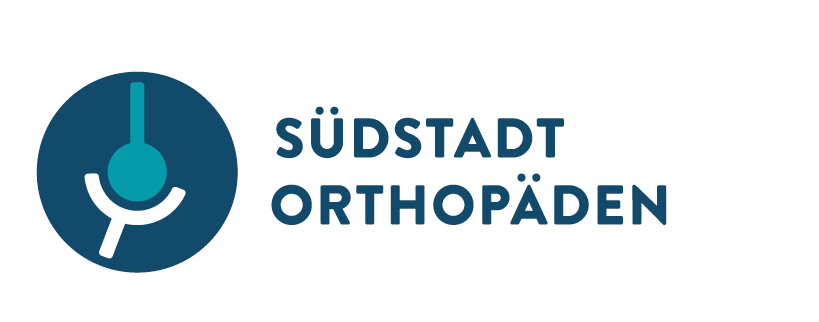 Wir suchen ab dem 01.09.2019 Unterstützung für unser Team! Wir bilden aus!Ausbildungsstelle zur/-m medizinischen Fachangestellten (MFA) (m/w/d) in VollzeitÜber uns:Wir sind eine junge orthopädische Arztpraxis mit operativem und konservativem Spektrum im Herzen von Bonn. Die zentrale Lage bietet eine ideale Anbindung per Auto oder öffentlichem Nahverkehr. Unser Team besteht aus drei Ärzten und 4 medizinischen Fachangestellten. In unserer Praxis werden neben der Behandlung von konservativen orthopädischen Krankheitsbildern auch arthroskopische Operationen durchgeführt. Ein weiterer Schwerpunkt unserer Praxis ist die sportmedizinische Betreuung von Sportlern der Region.Ihr Profil:Sie haben gerade ihre schulische Ausbildung abgeschlossen und möchten den nächsten Schritt im Berufsleben als medizinische Fachangestellte/r beginnen? Sie sind motiviert Neues kennen zu lernen, arbeiten sich rasch in neue Sachverhalte ein und sind offen für eine Ausbildung in einem dynamischen Team? Dann freuen wir uns auf Ihre Bewerbung und einen gemeinsamen Start in Ihr Berufsleben.Was wir bieten:Wir bieten ihnen selbstverständlich geregelte Arbeitszeiten und ein Arbeiten in kollegialer Atmosphäre. Unser Ziel ist es Sie mit Ihren Stärken zu fördern und Ihnen eine allumfassende Ausbildung zu bieten. Wir bilden Sie nach einem strukturierten Plan mit zunehmender Verantwortung und Aufgaben aus und unterstützen Sie bei allen Hürden und Prüfungen in der Ausbildung. Wir suchen Sie als Teil unseres Teams und sie werden in allen Bereichen unserer Praxis eingesetzt werden.Wenn wir Interesse geweckt haben freuen wir uns auf Ihre Bewerbung per Mail an: kontakt@suedstadt-orthopaeden.de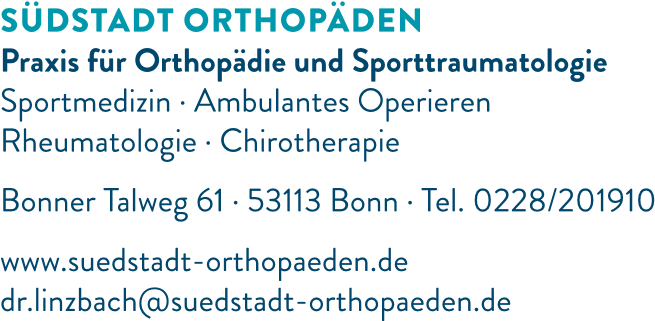 